Morristown Band Boosters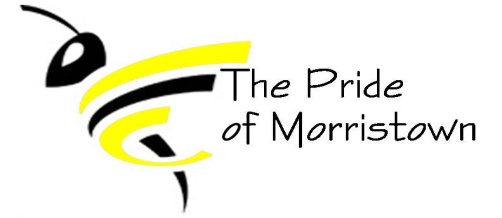 Monthly Board MeetingJuly 13, 2021 Board Members (X if present):[ X ] Band Director – Sam Thrasher	[ X ] President – Amber Richardson[ X ] Vice President – Jenny Kieninger	[ X ] Treasurer – Erin Carlton[  ] Secretary – Jenn Deak	[  ] Member At Large – OpenOther booster members present: Emily Thrasher Agenda:MinutesTreasurer Report (10 minutes)Current Account BalancesBooster: $14,527.12Instrument: $1,683.31Recent expenses:$0Recent expenses-Not included in balances above:$0Upcoming expenses: Payment for Marching Band contests coming up soon: S. Thrasher to pay with debit card. E. Carlton to write check for $1,000 to Pat Butler for drill. Recent Income- Not included in balances above Advanced Disposal: $400 check for Platinum SponsorshipAdvanced Disposal: $180 check for calendar adOther financial concerns/comments: Received new debit cards. S. Thrasher to update Band website payment information. E. Carlton to call First Merchants Bank to cancel paper statements so MBBO does not get charged fees. E. Carlton to transfer $5 into Instrument Account from Primary Account to prevent being charged $5 per cycle.   A. Richardson to contact Mr. Powers about fund to help with unpaid band fees. S. Thrasher to pass out sponsorship forms to Marching Band students at the beginning of the school year. A. Richardson to contact Papa John’s about selling pizzas again at the school. Kudos/Happy News (5 minutes):Band Camp starts next week!Key Points/actions from last meeting (15 minutes)Approval of June minutes: E. Carlton motioned to approve; J. Kieninger seconded; all aye.  Approved with 2 amendments (J. Kieninger sent email to J. Deak regarding these): The first section that needs amended is Section 1, e., i.: Change from "Sponsorship from KUSA" to "Sponsorship from PK USA". The second section that needs amended is Section 3, a: Change from “Approval of April minutes” to “Approval of May minutes”.Waiting on school corporation to give us new plates for the smaller trailer (title has been signed over) *Update* Email has been sent to Chris Scott, waiting for reply. Big trailer (older one) decals in process of being removed. Uniform Cleaning: Uniforms have been picked up: E. Carlton, A. Richardson, and J. Kieninger to wash this week. Band Director Report (15 minutes)2021 Marching SeasonA. Richardson to fit kids for uniforms the second week of Band Camp. Emily Thrasher will help as well. S. Thrasher to look into possibly switching out 9/25 contest for another one so Marching Band can march in Derby Days parade. Will have to load band trailers outside of elementary school for contests. Planned Props: 1 Pyramid, 3 Sand Dunes, 5 Mirrors, and Blue FlagPyramid possibly corrugated and painted plastic/2D.10’ tall x 11.5’ wide on wheelsSand Dunes to left and right of pyramid. 1-2’ and 3-4’ Mirrors x 5Blue Flag for Guard member(s)Randy Klinger working on wheel base for drum major podium.S. Thrasher will pick a day and will email parents to see who wants to help with props (possibly after parent/community preview on 7/30). S. Thrasher to ask parents to donate cases of water for Marching Band season. J. Kieninger to contact the Bluebird to donate meals for Marching Band season (3-4 meals for regular season and possibly 1 additional meal for Finals for 30 or less Marching Band members). If the Marching Band has a contest on 9/25, we will not ask the Bluebird to donate that day as it is during Derby Days weekend.Lincoln Square Pancake House, Papa John’s, Tour of Italy, and Don Rigo (all located in Greenfield) have previously donated food during Marching Band season.  Marching Band goes to Steak N Shake after Prelims every year. Band Camp Needs/ConcernsTo pay Chris Crowder $400 for Band Camp. Chris will make videos for instructions and Emily Thrasher will help teach guard members in person. Percussion Instructor: Possibly Chase Hall. Will get paid at end of band camp. Half will be paid after band camp and half will be paid after Marching Band season. A. Richardson donating bread, chips, and jelly and J. Kieninger donating 2 cases of water and granola bars for any Marching Band kids who forget to bring their lunch. Gavin Cox to bring all items but granola bars on 7/19. Fun days for Band Camp:Band Olympics during the day, S. Thrasher will need to ask Simon Klinger/older band members regarding this. Move Night: Movie with pizzas one evening in Band room. S. Thrasher to let Band Boosters what evening this will be. Fundraising (20 minutes)Calendar Sales: E. Carlton paid for calendars. Will work on selling more calendars when school starts in August. 2021-2022 Fundraising schedule: August 2021: Calendars (J. Deak over this fundraiser)September 2021: Coffee (J. Kieninger over this fundraiser)Sell in September with delivery in October before Fall Break.October 2021: No new fundraiser this month. Coffee will deliver. November 2021: Fruit (A. Richardson over this fundraiser/J. Kieninger to assist) and possibly Cynthia’s Hallmark Fashion Show (A. Richardson to contact Cynthia’s)December 2021: No new fundraiser this month. Fruit will deliver.January 2022: Popcorn (E. Carlton over this fundraiser)Sell at end of January/Beginning of FebruaryFebruary 2022: Popcorn (E. Carlton over this fundraiser)Sell at end of January/Beginning of FebruaryMarch 2022: Possibly Flowers (J. Kieninger would be over this fundraiser)If we do this fundraiser, the bulbs will ship after 4/15 due to our location/climate. April 2022: No new fundraiser this month. Flowers will deliver this month if we decide to do that fundraiser. May 2022: Calendars (J. Deak over this fundraiser)Consider maybe adding in a car wash either in Spring 2022 or Fall 2022.Other topics/open discussionWill we have a Nashville trip this school year?: No, as it is S. Thrasher’s first year and it is possibly too late to get enough people signed up and payment plans started for this school year. Plan to announce towards the end of the 2021-2022 school year if we decide to take a trip during the 2022-2023 school year. Audit this year?: A. Richardson to look into who audited the last time. It was found in previous MBBO Meeting Minutes that the last auditor was Kim Conner. Show Shirts: S. Thrasher to have shirt design to A. Richardson by 8/4. A. Richardson will send information to Z-Shirts to have Show Shirts made. A. Richardson to let S. Thrasher know what file format the design needs to be in. Shirts to have design and Marching Band members’ names on it. Paper forms will be sent home to the parents to order for themselves. MBBO pays for Marching Band members’ shirts. Band Store for Z-Shirts: This will occur as a fundraiser online (at a later date) for the community to buy items. Grants: Rush/Shelby Grant occurs quarterly.Grant cycles in February, May, August, and November. Applications are due no later than the first Thursday of February, May, August, and November. Blue River Community Foundation Grant occurs yearly.Interest Form Deadline is 4/1Application Deadline is 4/1J. Kieninger to type up specifics for each grant and email out to S. Thrasher and MBBO. S. Thrasher will need to decide what items/projects he would like to request grants for and will let MBBO know about them. Next Meeting 8/17/2021 @ 6:30